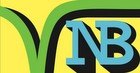 Osnovna škola Vladimira Nazora Nova Bukovica-ŠKOLSKA KNJIŽNICA-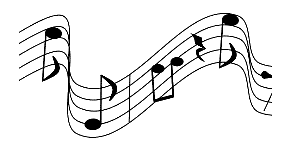 Dragi učenici i učitelji,povodom Mjeseca hrvatske knjige i ove školske godine objavljujemo literarni i likovni natječaj „Pjesnik u duši“. Tema Mjeseca hrvatske knjige je „U ritmu čitanja“.Za literarne radove teme su:Glazba je lijek za dušuŠto je svijet bez glazbe?Ritam jeseni Za likovne radove tema je Riječ i glazba u slici.Svi učenici naše škole mogu se prijaviti na natječaj. Na poleđini rada potrebno je navesti ime i prezime učenika, razred te ime i prezime mentora. Radove treba predati knjižničarki najkasnije do 13. studenog. Svi će radovi biti izloženi, a tri najuspješnija rada bit će nagrađena.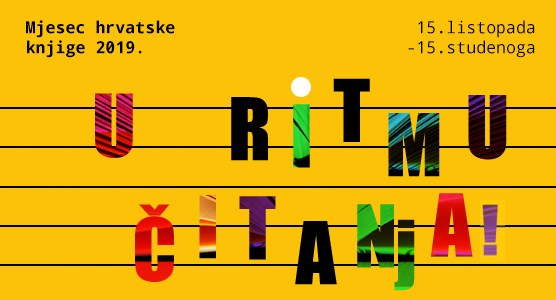 